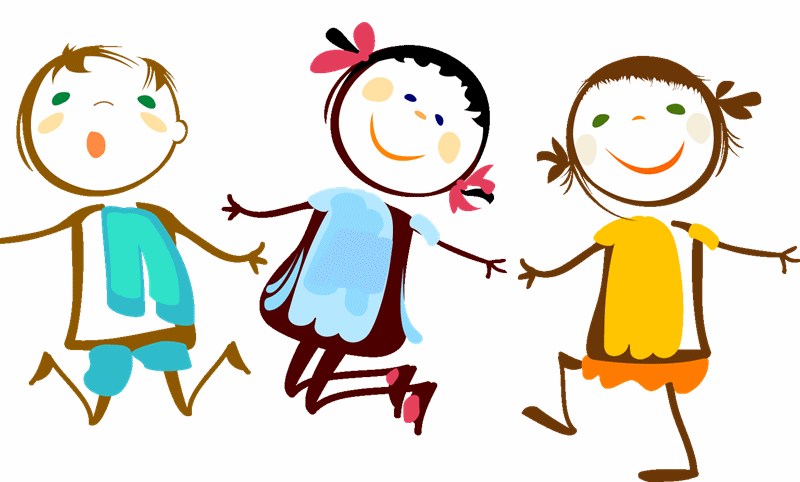 Mackó hétJanuár 31. - Február 4-igMaci nap Február 2.Farsang Február 15. (kedd)Játék, zene, tánc, jelmezbemutatásTélbúcsúztatóOvizsaru hétFebruár 21. - Február 28-igRendőr Robi és rosszcsont Ricsi újra az oviban